Об  итогах  районного  Пушкинского фестиваля«Мой Пушкин»               В целях  приобщения обучающихся к творческому наследию   А.С.Пушкина, формирования их духовных, нравственных и эстетических качеств, популяризации ценностей отечественной художественной культуры с 25.02.2019г. по 22.03.2019г. проводился   районный  этап  Пушкинского  фестиваля  «Мой Пушкин».         Конкурс проводился  по шести номинациям:поэзия;проза;исследовательская работа;художественная иллюстрация;педагогическая;медиа-проект:       Конкурс проводился  в четырех  возрастных  категориях:                                                                   - 7 - 10 лет (младший возраст);                                                                                                                                             - 11-15 лет (средний возраст) ;                                                                                                                                                                 - 16-18 лет ( старший возраст);                                                                                                                                     -  педагоги ( номинация «Педагогическая»)                                                                                       На фестиваль было  представлено  более 60  работ из 14 ОУ города и района                  (МБОУ СОШ № 1, МБОУ СОШ № 2, МБОУ СОШ № 5 ,  МБОУ СОШ № 9, МБОУ СОШ № 10, МБОУ СОШ № 12, МБОУ СОШ с.Казинка, д.Кубань,с.Синявка, с.Сошки, с.Фащевка, , с.Ярлуково,  МБОУ ООШ с. Петровка, с.Двуречки). По итогам  проведения  фестиваля  и на основании решения оргкомитета                                                                ПРИКАЗЫВАЮ:Признать победителями и наградить Почётными грамотами отдела образования за высокое  качество выполненных работ:-  в номинации «Поэзия»: возрастная категория 7--10 лет Победитель - Бондаренко Полина,  обучающаяся МБОУ СОШ с.Казинка, педагог Фролова Н.Ф.возрастная категория 11-15 лет                                                                                                                   1 место – Стрельникова Анастасия, обучающаяся МБОУ СОШ №9, педагог Кобзева М.Н.2 место – Назарова Дарья, обучающаяся МБОУ СОШ с.Ярлуково, педагог  Гордиенко А.М.                                                                                                                                                        3 место -  Козадёрова Дарья, обучающаяся МБОУ СОШ с.Казинка, педагог Павловская М.А.  возрастная категория 16-18 лет        Победитель - Горяинова Валерия, обучающаяся МБОУ СОШ с.Казинка, педагог Павловская М.А.  - в номинации  «Проза» :   возрастная категория 11-15 лет         1 место - Куликова Анастасия ,обучающаяся МБОУ СОШ №12, педагог  Веретенникова О.А.2  место  –  Фролова Дарья, обучающаяся МБОУ СОШ с.Казинка, педагог  Павловская М.А.                                                                                                                                                             3 место  –  не присуждать   возрастная категория 16-18 лет        Победитель - Галанцева Екатерина, обучающаяся  МБОУ СОШ №2,  педагог  Соколиков С.И.                                                                                                                                                     - в номинации  «Исследовательская работа» :     1 место  – Куликова Яна, обучающаяся  МБОУ  СОШ  с.Синявка, педагог  Губина Л.И.                                                                                                                                            2  место  – Кучкайло Алина,  обучающаяся МБОУ СОШ № 2,  педагог  Соколиков С.И.    , 3 место –  Толчеева Ангелина , обучающаяся  МБОУ  СОШ  с.Сошки, педагог  Докучаева С.И.                                                                                                                                                                                                                                                                                                                                                                                                                                                                                                                                                                                                                - в номинации  « Художественная иллюстрация» :                                                                    возрастная  категория  7-10 лет:                                                                                                                    1 место – Чекулдаев Арсений, обучающийся МБОУ СОШ с.Синявка, педагог Плотникова О.С.                                                                                                                                                     1 место – Арефьева Софья, обучающаяся  МБОУ ООШ с.Петровка, педагог Косых Н.Б.                                                                                                                                  2 место – Фурсова София, обучающаяся  МБОУ СОШ с.Казинка, педагог Фролова Н.Ф.2 место - Михайлов Илья, обучающийся МБОУ СОШ д.Кубань, педагог Боева Г.П.3 место - Скаков Максим,  обучающийся МБОУ СОШ с.Фащевка, педагог Зезюлина Н.А.3 место - Климова Мария,  обучающаяся  МБОУ СОШ с.Ярлуково, педагог Кудреватых Е.Е.                                                                                                                                                                                                                                   возрастная  категория  11 – 15  лет:                                                                                                              1 место –  Папина Анастасия , обучающаяся МБОУ ООШ с.Двуречки, педагог Первеева  Л.А. 2 место – Галеева Диана, обучающийся  МБОУ СОШ с.Фащевка, педагог Папина Т.В.3 место – Хомякова Елизавета, обучающаяся МБОУ СОШ  № , педагог Ярошенко Н.В.3 место – Леденёва Мария, обучающаяся МБОУ  ООШ с.Двуречки, педагог                     Первеева Л.А.3 место -  Леденёва Дарья , обучающаяся МБОУ  ООШ с.Двуречки, педагог                     Первеева Л.А. возрастная  категория  16–18  лет:                                                                                                          1  место –  Веселова Виктория, обучающаяся МБОУ ООШ с Двуречки , педагог  Первеева Л.А.                                                                                                                                                            2  место -   Язынина Анастасия, обучающаяся МБОУ СОШ с Синявка, педагог Губина Л.И.3 место – не присуждать                                                                                                            - в номинации  «Педагогическая»:                                                                                                                                            Победитель  – Гордиенко Антонида Михайловна, учитель  МБОУ СОШ с.Ярлуково                                                                                                                             - в номинации  «Медиа-проект»:раздел « Презентация»Победитель  – Двуреченская Дарья , обучающаяся МБОУ СОШ с.Ярлуково, педагог  Тормышова Т.А.                                                                                                                                                                                                                                                                 раздел «Анимация»Победитель  – Татаринова Елизавета, обучающаяся МБОУ СОШ с.Фащевка, педагог Татаринова Е.Б.2.Направить  работы  победителей  районного  этапа   Пушкинского  фестиваля  «Мой Пушкин»  на областной этап конкурса.                                                                                                                 3.Приказ довести до сведения руководителей  всех образовательных учреждений Грязинского района.Начальник отдела образования                                              А.Ю.Васильева            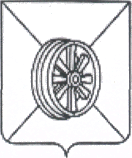 АДМИНИСТРАЦИЯ  ГРЯЗИНСКОГО  МУНИЦИПАЛЬНОГО  РАЙОНАОТДЕЛ      ОБРАЗОВАНИЯ                               П Р И К А З02.04.2019 г.                         № 325                                г.Грязи